DPTO DE CIENCIASPROF. HECTOR OLIVARES V2020GUIA  TEORICA UNIDAD  CEROCONTENIDOS :  .-Tipos de compuestos binarios y ternarios.                                        .- Fuerzas eléctricas que forman compuestos binarios y ternarios.                                       .- Fórmulas de compuestos binarios y ternarios.                                       .- Propiedades de compuestos binarios y ternarios.                                       .- Clasificación de compuestos en óxidos (óxidos básicos y anhídridos), ácidos, hidróxidos y sales.                                       .- Propiedades de óxidos, anhídridos (óxidos ácidos), ácidos, hidróxidos y sales.                                       .- Nomenclatura inorgánica tradicional y sistemática (IUPAC).                                       .- Estado de oxidación.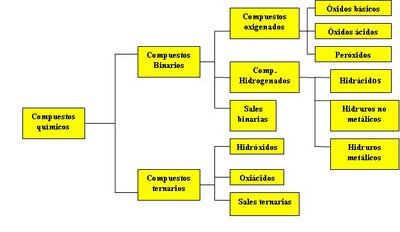 Cuadro de clasificación de compuestos inorgánicosSe denomina compuesto químico inorgánico a aquellos compuestos que están formados por distintos elementos, pero en los que su componente principal no siempre es el carbono, siendo el agua el más abundante. En los compuestos inorgánicos se podría decir que participan casi la totalidad de elementos conocidos.Los compuestos inorgánicos presentan gran variedad de estructuras. Según el número de átomos que componen las moléculas, estas se clasifican en: 1.- Monoatómicas: constan de un solo átomo, como las moléculas de gases nobles                                 (He, Ne, Ar, Xe y Kr).2.- Diatómicas: constan de dos átomos. Son diatómicas las moléculas gaseosas de la                           mayoría de elementos químicos que no forman parte de los gases nobles                          como el dihidrógeno (H2) o el dioxígeno (O2); así como algunas                           moléculas binarias (óxido de calcio).3.- Triatómicas: constan de tres átomos, como las moléculas de ozono (O3), agua (H2O)                            o dióxido de carbono (CO2).4.- Poliatómicas: contienen cuatro o más átomos, como las moléculas de fósforo (P4) o de óxido férrico (Fe2O3).Enlace químico  : Se denomina enlaces químicos a las fuerzas que mantienen unidos a los átomos dentro                              de los compuestos.                                            Para formar estas sustancias, los átomos ponen en juego una serie de fuerzas que                                             posibilitan la unión estable de unos con otros.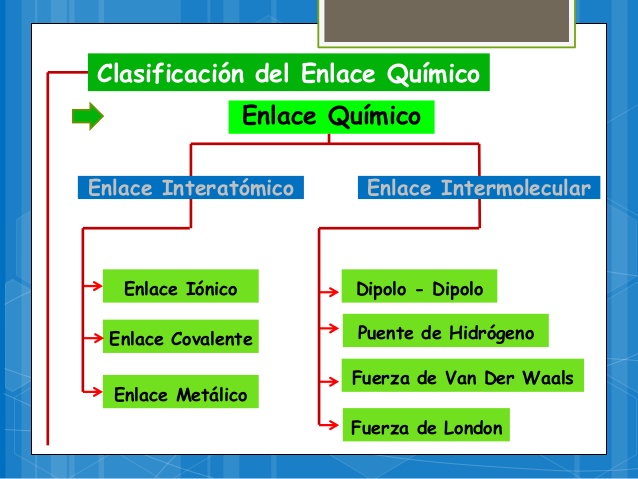 La unión de los átomos puede dar lugar a la formación de moléculas discretas en fase gaseosa o líquida, o bien, a compuestos sólidos en los cuales los átomos se encuentran distribuidos en redes cristalinas. Por otro lado, las moléculas aisladas pueden unirse entre si, mediante ―enlaces‖ más débiles que los que mantienen unidos los átomos, para formar estados más condensados (líquido y sólido).El tipo de enlace que presentan los átomos y moléculas de una sustancia determina las propiedades físicas y químicas de esa sustancia.Por otra parte, cualquier teoría que se proponga sobre el enlace químico ha de ser capaz de explicar las características fundamentales de las moléculas: .- :Las  proporciones de los distintos átomos..- La  geometría molecular..- La energía de todos y cada uno de los enlaces..- La interacción (si la hay) entre las moléculas y cómo ésta afecta a ciertas propiedades físico-químicas. Existen dos grupos de teorías o modelos de enlace químico:.-  enlaces intramoleculares (covalente, iónico y metálico) y .- enlaces intermoleculares (enlaces de hidrógeno y fuerzas de Van der Waals).Enlace químico y estabilidad energéticaEn la naturaleza todos los cuerpos tienden a conseguir de manera espontánea una un estado de máxima estabilidad o, lo que es lo mismo, tienden a conseguir un estado en el cual su energía sea mínima. Si los átomos se unen en moléculas (excepto en el caso de los gases nobles) tenemos que admitir que de este modo consiguen rebajar su estado energético, consiguiendo un estado de mayor estabilidad. Dicho en palabras simples, todo en el universo tiende a un estado de menor gasto de energía, fenómeno denominado ENTROPIA, que viene a significar un estado de caos o desorden.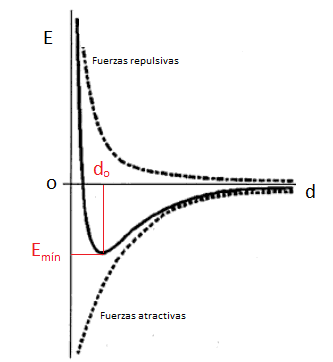 Curva de estabilidad energética de MorseBasándose en este principio general (La tendencia de todos los cuerpos a la estabilización disminuyendo su estado energético), los físicos Lewis y Kossel propusieron la llamada regla del octeto, según la cual todos los átomos tienden a conseguir la estructura electrónica de un gas noble, es decir, poseer ocho electrones en su nivel más externo, o como en el caso del helio 2 electrones ( Regla del dueto).Por tanto, desde un punto de vista elemental se puede considerar que el enlace se forma por atracciones electrostáticas en los que están involucrados los electrones más externos, pudiendo producirse : 1.- Cesiones de algunos de ellos de uno a otro átomo2.-  Compartición de electrones que se sitúan entre ambos núcleos y los mantiene unidos3.-  Distribución de los electrones por toda una red cristalina.Cuando dos átomos se acercan sus capas electrónicas interaccionan, esta influencia puede producir una disminución de energía, si esto sucede se ha formado un enlace químico, lo cual se explica con la curva de Morse.Valencia química Corresponde  al número de electrones que un átomo de un elemento determinado posee en su último nivel de energía, es decir, en su órbita más externa. Estos electrones  ( electrones  de  valencia) son de especial relevancia pues son los responsables de los enlaces  que intervienen  en  las reacciones químicas.Un átomo puede tener una o más valencias, sin embargo, y por ese motivo este concepto, creado en el siglo XIX para explicar las “afinidades” entre los distintos átomos que se conocían, ha sido sustituido con el de “número de oxidación”.A lo largo de la historia, el concepto de valencia permitió el desarrollo de teorías respecto a los enlaces químicos, como son: .- La estructura de Lewis en 1916.-  La teoría del enlace de valencia en 1927 .- La teoría de los orbitales moleculares en 1928.-La teoría de repulsión de pares electrónicos de la capa de valencia en 1958 y    distintas teorías de la física cuántica.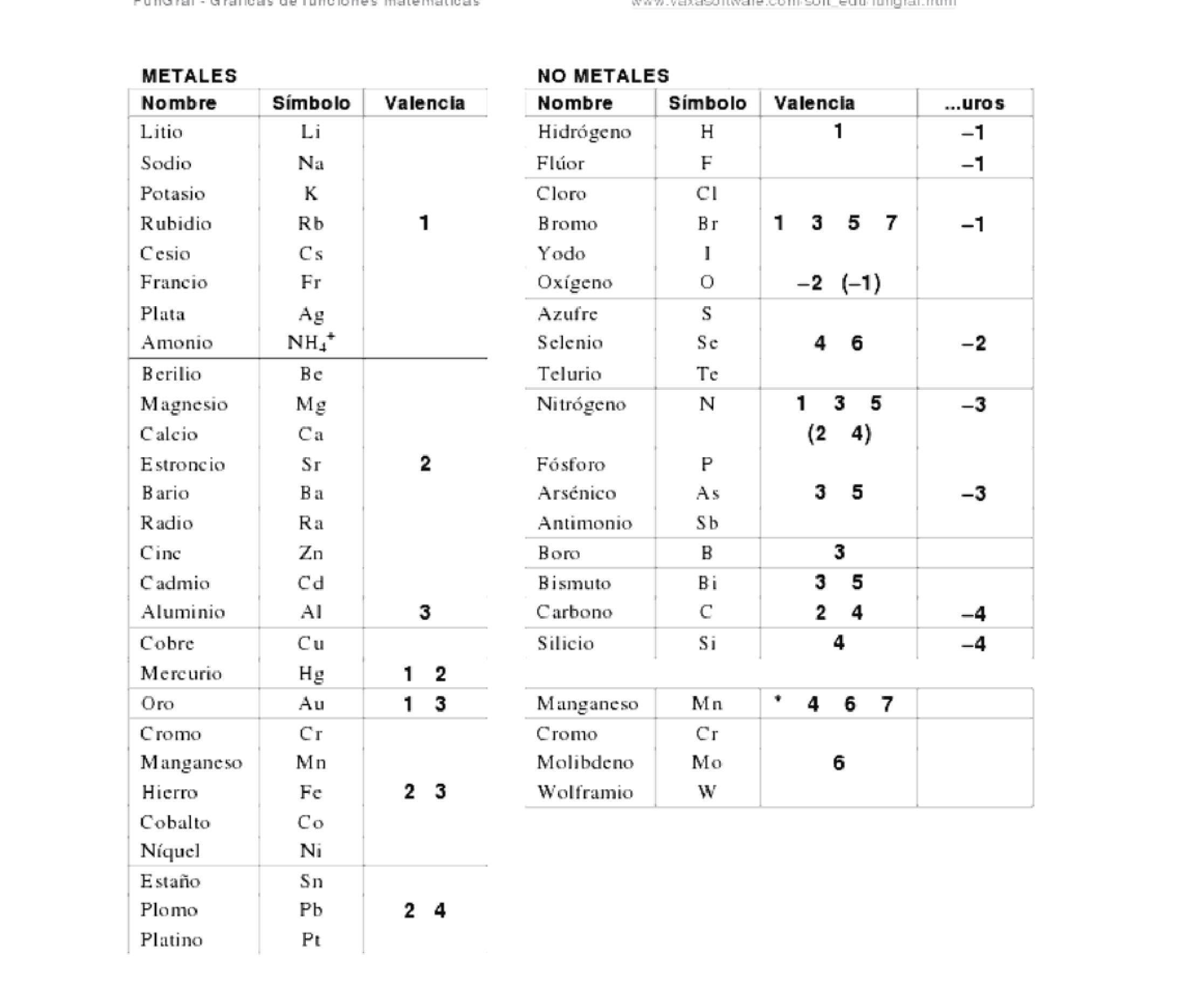 Cuadro de Valencias químicas o estados de oxidación.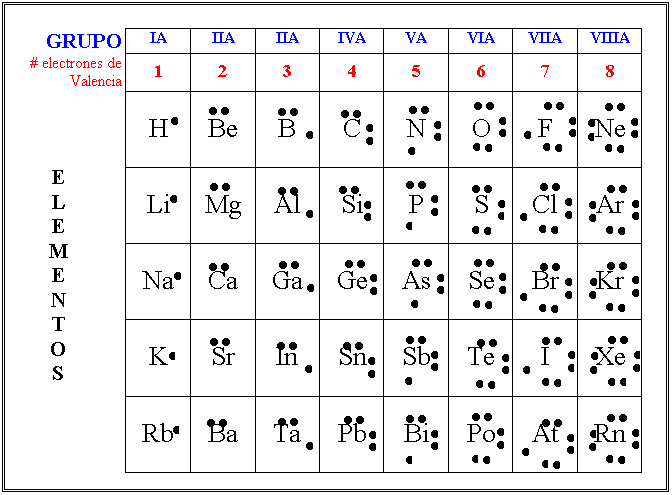 Cuadro de Representaciones de Lewis de los grupos A.Fórmula químicaLa fórmula química es la representación de los elementos que forman un compuesto y la proporción en que se encuentran, o del número de átomos que forman una molécula. También puede darnos información adicional como la manera en que se unen dichos átomos mediante enlaces químicos e incluso su distribución en el espacio. Para nombrarlas, se emplean las reglas de la nomenclatura química.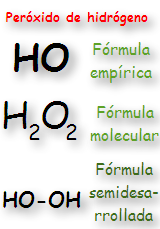 Tipos de fórmulas químicasNomenclatura en química InorgánicaEn química, se conoce como nomenclatura (o nomenclatura química) al conjunto de normas que determinan la manera de nombrar o llamar a los diversos materiales químicos conocidos por el ser humano, dependiendo de los elementos que los componen y de la proporción de los mismos.Se utilizan 3 tipos de nomenclatura : Tradicional –  de Stock y Sistemo IUPAC.1.- Nomenclatura tradicional : Se basa en nombrar a los compuestos inorgánicos, utilizando prefijos y sufijos                                                          Griegos que indican los estados de oxidación de los elementos que forma                                                            parte de un compuesto.Reglas generales para la nomenclatura tradicional 1.- Cuando el elemento solo tiene una valencia, simplemente se coloca el nombre del elemento precedido de         la sílaba “de” o bien se termina el nombre del elemento con el sufijo – ICO.        Por Ejemplo : Por ejemplo:                                      K2O                 Oxido de potasio / óxido potásico                                     Mg(OH)2     Hidróxido de magnesio / Hidróxido magnésico                                     CaH2               Hidruro de calcio / Hidruro cálcico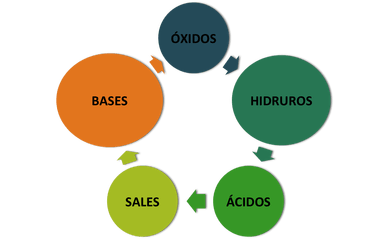 Reglas generales para la nomenclatura de StockEste tipo de nomenclatura inorgánica consiste en nombrar los compuestos empleando números romanos para indicar los estados de oxidación de alguno de los elementos que forma parte de dicho compuesto. Estos números romanos se colocan al final del nombre específico.Ejemplos de Óxidos básicos (metálicos)Reglas generales para la nomenclatura Sistemática o IUPACEsta consiste en nombrar los compuestos empleando prefijos griegos, los cuales nos indica el número de átomos presente en cada elemento involucrado en un compuesto dado.Los prefijos griegos, por su parte, son aquellas palabras que indican la atomicidad de los elementos y se colocan antes de cada nombre genérico y específico.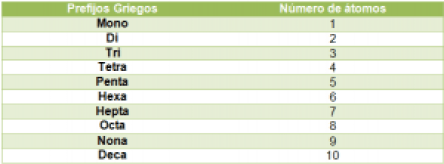 Ejemplos de nomenclatura sistemática:K2O -> Oxido de Potasio.Fe2O3 ->Óxido de hierro(III).FeO -> Óxido de hierro (II).SnO2 -> Óxido de Estaño (IV).Cl2O3 -> Óxido de cloro (III).Cl2O7-> Óxido de cloro (VII).N2O -> Óxido de nitrogeno (I).N2O3 -> Óxido de nitrógeno (III).Clasificación de Compuestos InorgánicosReactivos o reactantes (cambio químico)             ProductosMetal+O2                                                                                                   Oxido básicoNo Metal + O2                                                                                        Oxido ácidoOxido básico + H2O                                                 HidróxidoOxido ácido + H2O                                                   OxácidoNo metal + H2                                                                                      Hidruro no metálicoMetal + H2                                                                                               Hidruro metálicoHidróxido + Oxácido                                               Oxosal + H2OHidróxido + Hidrácido                                              Hidrosal + H2OCompuestoNomenclatura sistemática con prefijosNomenclatura sistemática con números romanosK2Oóxido de dipotasio​ o monóxido de dipotasioóxido de potasio​Fe2O3trióxido de di hierroóxido de hierro(III)FeOmonóxido de hierroóxido de hierro(II)SnO2dióxido de estañoóxido de estaño(IV)